СПб НИУ ИТМОкафедра ИПМВычислительная математикаЛабораторная работа № 5Обращение симметричной положительно определенной матрицы методом квадратного корня (метод Холецкого)Работу выполнил:Студент II курсаГруппы № 2120Журавлев ВиталийСанкт-Петербург 2013 г.Цель работы:Составить программу, реализующую обращение симметричной положительно определенной матрицы методом квадратного корня (методом Холецкого).Изучить метод, реализовать и составить отчет.Описание метода:Обращение симметричной положительно определенной матрицы методом квадратного корня (метод Холецкого):Разложение Холецкого — представление симметричной положительно-определённой матрицы  в виде , где  — нижняя треугольная матрица со строго положительными элементами на диагонали. Иногда разложение записывается в эквивалентной форме: , где  — верхняя треугольная матрица. Разложение Холецкого всегда существует и единственно для любой симметричной положительно-определённой матрицы.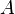 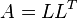 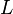 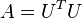 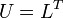 Элементы матрицы  можно вычислить, начиная с верхнего левого угла матрицы, по формулам: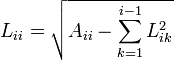 , если .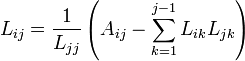 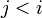 Выражение под корнем всегда положительно, если  — действительная положительно-определённая матрица.Вычисление происходит сверху вниз, слева направо,т.е. сперва , а затем .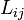 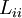  Матрица C, обратная к матрице A, находится из уравнения 
CLLT = E, 
где L и LT- треугольные матрицы, E - единичная матрица. 
   Вычисление матрицы C проводится в два этапа. На первом этапе вычисляется матрица D исходя из уравнения DLT = E. Расчетные формулы для вычисления матрицы D имеют следующий вид 

dii = 1 / ltii 
                j-1 
dij = -( ∑ diktlkj) / djj    (j = i+1, i+2, ..., N) 
              k=i 
для i от 1 до N. 
   Матрица C вычисляется на втором этапе исходя из уравнения CL = D по формулам 
                     N 
cij = dij - ∑ ciklkj    (i = 1, 2, ..., j) 
                 k=j+1 
               N 
wi = - ∑ ciklkj 
            k=j+1 
cij = wi    (i = j+1, j+2, ..., N) 
для j от N-1 до 1. Код программы:    class Program    {         static void Main(string[] args)        	{   	HoletskyMethod holetsky;            		Console.Write("Выберите способ ввода иходной матрицы: ");            		string input = Console.ReadLine();           		switch (input)            		{	case "1":                   	{	Console.Write("Введите количество строк (по умолчанию 5): ");                        	int NumVar;                        	string s = Console.ReadLine();                        	if (!Int32.TryParse(s, out NumVar)) NumVar = 5;                        	holetsky = new HoletskyMethod(NumVar);                        	break;                    }                		case "2":                    {    Console.WriteLine(@"Папка: E:\Matrix_1#\Gauss\Gauss\bin\Debug");                        	Console.Write("Введите имя файла: ");                        	string name = Console.ReadLine() + ".txt";                        	holetsky = new HoletskyMethod(name);                       	 break;                    }                 default: Environment.Exit(0); break;  }            		holetsky.HoleskyDecomposition();            		holetsky.SolveMatrix_1();            		Console.Read();        }    }    class HoletskyMethod    {   int NumEq = 10;        double[,] Matrix;        double[,] L;        double[,] Lt;        double[,] Matrix_1;        public HoletskyMethod(int Num) // ввод с клавиатуры        {   this.NumEq = Num;            if (Num < 1 || Num > 11) throw new ArgumentException();            this.Matrix = new double[NumEq, NumEq];            Console.WriteLine("Введите коэффициенты уравнения:");            for (int i = 0; i < NumEq; i++)            {   for (int j = 0; j < NumEq; j++)                {   Console.Write("A({0},{1}) = ", i + 1, j + 1);                    this.Matrix[i, j] = Convert.ToDouble(Console.ReadLine());   }		}            OutMatrix(Matrix);        }        public HoletskyMethod(string filename) // Ввод из файла        {   using (StreamReader Reader = new StreamReader(filename))            {   string numb = Reader.ReadLine();                this.NumEq = int.Parse(numb);                Matrix = new double[NumEq, NumEq];                string s = Reader.ReadToEnd();                char[] separators = new char[] { ' ', '\n', '\t', '\r' };                string[] mas = s.Split(separators,StringSplitOptions.RemoveEmptyEntries);                int y = 0;                for (int i = 0; i < NumEq; i++)                {   for (int j = 0; j < NumEq; j++)                    {   if (mas[y] != "") this.Matrix[i, j] = double.Parse(mas[y]);                        y++;	}	}	}            OutMatrix(Matrix);        }        public void OutMatrix(double[,] Matrix) // вывод уравнений на консоль        {   for (int i = 0; i < NumEq; i++)            {   for (int j = 0; j < NumEq; j++)                {	Console.Write(Matrix[i, j].ToString("F2") + "\t");	}                Console.Write("\n");            }            Console.WriteLine();        }        public void HoleskyDecomposition()        {   L = new double[NumEq, NumEq];            Lt = new double[NumEq, NumEq];            for (int i = 0; i < NumEq; i++)            {   double temp;                for (int j = 0; j < i; j++)                {   temp = 0;                    for (int k = 0; k < j; k++)                    {	temp += L[i, k] * L[j, k];		}                    L[i, j] = (Matrix[i, j] - temp) / L[j, j];           }                temp = Matrix[i, i];                for (int k = 0; k < i; k++)                {	temp -= Math.Pow(L[i, k], 2);	}                L[i, i] = Math.Sqrt(temp);            }            for (int i = 0; i < NumEq; i++)            {   for (int j = 0; j < NumEq; j++)                {	Lt[j, i] = L[i, j];	}            }            OutMatrix(L);            OutMatrix(Lt);        }        public void SolveMatrix_1()        {   double[,] D = new double[NumEq, NumEq];            Matrix_1 = new double[NumEq, NumEq];            double sum;            for (int i = 0; i < NumEq; i++)     //Нахождение d            {		D[i, i] = 1 / Lt[i, i];	}            for (int i = 0; i < NumEq; i++)            {   for (int j = i + 1; j < NumEq; j++)                {   sum = 0;                    for (int k = i; k < j; k++)                    {	sum += D[i, k] * Lt[k, j];	}                    D[i, j] = (-sum) / D[j, j];       }            }            for (int j = NumEq-1; j >= 0; j--)      //Нахождение A^-1            {   for (int i = 0; i < j+1; i++)                {   sum = 0;                    for (int k = j + 1; k < NumEq; k++)                    {	sum += Matrix_1[i, k] * L[k, j];	}                    Matrix_1[i, j] = (D[i, j] - sum);                }                for (int i = j+1; i < NumEq; i++)                {	sum = 0;                    for (int k = j + 1; k < NumEq; k++)                    {	sum += Matrix_1[i, k] * L[k, j];	}                    Matrix_1[i, j] = (- sum);                }            }            OutMatrix(D);            OutMatrix(Matrix_1);        }   	 }		}Вывод:В процессе выполнения лабораторной работы было изучено получение обратной матрицы методом квадратного корня (Холецкого). Данный метод достаточно прост и быстр (в сравнении LU-разложения), однако накладывает серьезные ограничения на исходную матрицу.